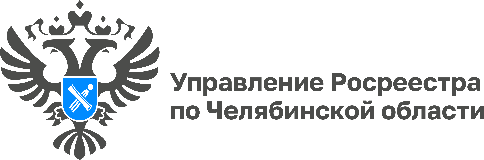                                                                                     11.07.2022Цифра дня: более 235 тысяч заявлений принято на госрегистрацию прав за первое полугодие 2022 года Управление Росреестра по Челябинской области сообщает, что за шесть месяцев 2022 года было принято более 235 тысяч заявлений о государственной регистрации прав на недвижимое имущество, что на 7% меньше аналогичного периода прошлого года (более 252 тысяч заявлений).Кроме того, за первое полугодие текущего года на территории региона принято около 30 тысяч заявлений о государственном кадастровом учете, что больше на 4 %, чем в 2021 году.Что касается принятых заявлений о проведении единой процедуры государственного кадастрового учета и регистрации прав, то общее количество таких заявлений составило более 15 тысяч (больше на 3 %, чем в прошлом году).Пресс-служба Управления Росреестраи Кадастровой палаты по Челябинской области